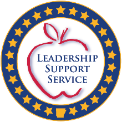 PROPORTIONATE PRIVATE SCHOOL SET ASIDELEA#_____	DISTRICT NAME___________________Under 34 C.F.R. § 300.133 and Appendix B of the IDEA, each District must set aside and expend, during the grant period, for the provision of special education and related services for the parentally-placed private school children with disabilities enrolled in private elementary schools and secondary schools located in the District an amount that is equal to:(1) A proportionate share of the District’s sub-grant under section 611(f) of the Act and for children with disabilities aged 3 through 21. This is an amount that is the same proportion of the District’s total sub-grant under section 611(f) of the Act as the number of parentally-placed private school or home school children with disabilities aged 3 through 21 enrolled in private elementary schools and secondary schools or home school located in the District is to the total number of children with disabilities enrolled in public and private elementary schools and secondary schools located in the District aged 3 through 21. Use the formula below to enter information to determine the estimated dollar amount your school District will be required to set aside for parentally placed students in private schools: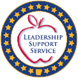 COMPREHENSIVE COORDINATED EARLY INTERVENING SERVICES (CCEIS)COORDINATED EARLY INTERVENING SERVICES (CEIS)LEA#_____	DISTRICT NAME___________________In this section, the District must provide information on how it plans to meet the Comprehensive Coordinated Early Intervening Services (CCEIS) or Coordinated Early Intervening Services (CEIS) requirements under 34 C.F.R § 300.226 of the IDEA, if applicable.If the school district has been notified by the Division of Elementary & Secondary Education (DESE) SEU that the district is required to set aside 15% of its 2020-2021 Part B Grant award, report the dollar amount which must be set aside for CCEIS $________________.______NO, this District DOES NOT plan to voluntarily nor is required to set aside any Part B funds for Comprehensive Coordinated Early Intervening Services (CCEIS) or Coordinated Early Intervening Services (CEIS).________ YES, this District DOES plan to voluntarily set aside Part B funds for Coordinated Early Intervening Services (CEIS) in the amount of $ ________________.  The district submitted a CEIS application on or before the March 30, 2020 deadline and the program application was approved by Division of Elementary & Secondary Education (DESE) SEU.  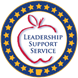 MAINTENANCE OF EFFORTELIGIBILITY REQUIREMENTLEA#_____	DISTRICT NAME___________________Local 							Local plus StateLocal	Per Capita		Local plus State Per CapitaNumber of eligible children with disabilities in the District (December 1, 2019 Child Count)Number of parentally placed and/or home school eligible children with disabilities in private schools or home school located in the district. This includes all parentally placed private and home school students with disabilities including those who do not have a service plan. Use Dec. 1, 2019 Child Count and Private School Survey Questions 4 & 5.3.Total Title VI Part B Application preliminary allocation to the District (FY20 only)4.Average allocation per eligible child (#3 divided by #1)5.Amount to be expended for parentally placed children and home school with disabilities (PSPS)(#4 multiplied by #2)Total VIB, section 611 (School Age) preliminary FY20 allocation (current year only)+Total VIB, section 619 (Preschool) preliminary FY20 allocation (current year only)Total X 15%= maximum CCEIS/CEIS amountDivision of Elementary & Secondary Education (DESE) is required by federal regulation to ensure all school Districts in Arkansas comply with §300.203 of the Individuals with Disabilities Education Act (IDEA), which mandates that school Districts meet a Maintenance of Effort (MOE) obligation. In order to be eligible to receive a Part B grant award, a District must meet the MOE requirements at 34 CFR §300.203(b) which require that a District, budget in each subsequent year, at least the same amount that it expended in the most recent prior year for which information is available, and expend from year to year, at least the same amount that it expended in the previous year. Estimated budget amounts provided below will allow the District to meet the MOE budget requirement. Determination of whether the District has met the MOE expenditure requirement is made after final actual expenditures have been reported. The District must meet at least one of the four “tests” listed below for the MOE budget requirement and for the MOE expenditure requirement.Provide the total local or the total state plus local expenditure budget for the District’s total special education program for the years designated below. Estimated/projected dollar amounts should be compared to the comparable amounts from actual, final expenditures for the 2018-2019 school year.COMPLETE ONE TEST ONLYEstimated/projected 2020-2021 Amount:$Final 2018-2019 AFR Amount:$Estimated/projected 2020-2021 Amount:$Final 2018-2019 AFR Amount:$Estimated/projected 2020-2021 Amount:$Final 2018-2019 AFR Amount:   $Estimated/projected 2020-2021 Amount:$Final 2018-2019 AFR Amount $